Publicado en Madrid el 15/03/2023 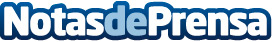 Trust presenta tres regalos tecnológicos para el día del padreLa marca de periféricos selecciona tres dispositivos ideales para regalar el 19 de marzo, todos con etiqueta CleverGreenDatos de contacto:Ana Bermejillo664742446Nota de prensa publicada en: https://www.notasdeprensa.es/trust-presenta-tres-regalos-tecnologicos-para Categorias: Hardware Madrid Celebraciones http://www.notasdeprensa.es